Students AchievementsStudents participated in Gour Gourav Utsav  (26-28 April) 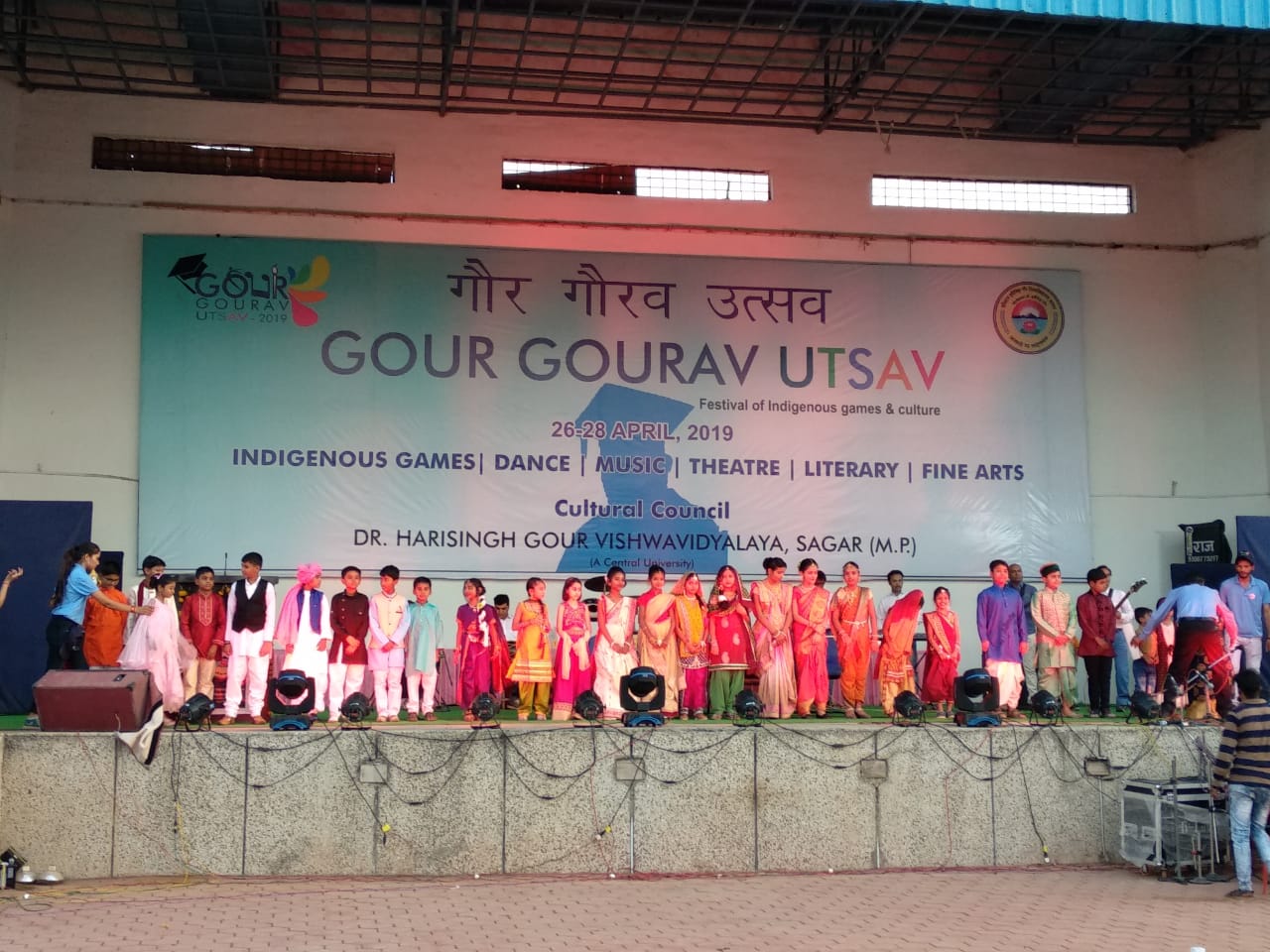 Sahastranshu of class VI got First prize in singing competition 10th  Annual  Inspiration  Dance Academy Award , Nobal College Sagar 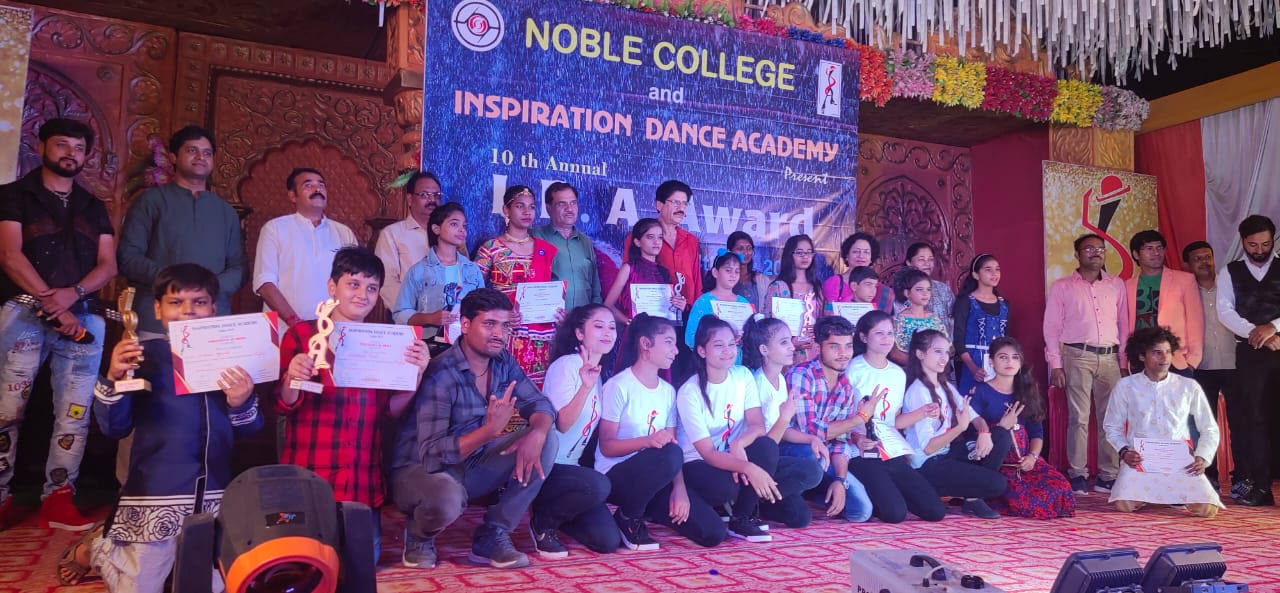 